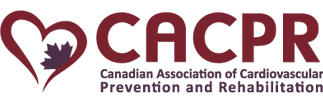 2020 Fall Conference MeetingRethinking Cardiac Rehab: What is the new ‘normal’?Abstract FormDeadline for receipt of submissions: June 11th, 2020 4pm (MDT)Please complete the formA. Presenting author:Name: Institution: Mailing address: City:	Prov.:	Postal Code: Telephone:	Email: B. Is the Presenting Author a CACPR member?   Yes        No	C. Due to the virtual nature of the conference we will only be accepting abstracts for poster presentations. D. Please consider for Student Award (the presenting author must be an undergraduate, graduate student, or postdoctoral or medical fellow): 	                    Please insert your abstract following the template provided below. Maximum of 400 words, 10 pt. font.Is social integration associated with exercise involvement in coronary heart disease patients?Sandra Peláez1,2, Kim L. Lavoie2,3,4, André Arsenault2, Simon L. Bacon1,2,41Department of Exercise Science, 2Montreal Behavioural Medicine Centre, Montreal Heart Institute3Department of Psychology, Université de Québec à Montréal4Montreal Behavioural Medicine Centre, Hôpital Sacré-Cœur de MontréalBackground and goal: Exercise (EX) is a crucial component of prevention and recovery from Coronary Heart Disease (CHD). However, CHD patients generally fail to initiate or adhere to EX programs. Social integration has been largely associated with EX adherence and reduced CHD. Building on previous evidence indicating a relationship between the presence of spouse and children and exercise involvement, the aim of this study was to investigate the role of available social networks (defined as kind of people the patient lived with) and a marker of social capital (social trust). The final goal was to compare a measure of social relationships that requires no involvement from the patient’s side (i.e., the availability of social networks) and a measure of social relationships that requires patient’s active involvement (i.e., the creation and development of social trust). Method: 493 cardiac outpatients (30% women; Mage=62.10; SD=9.32) referred for an exercise stress test at a tertiary care cardiac center were recruited. Patients’ demographic, social integration (social networks and social trust), and EX involvement (using the 12 month physical activity recall questionnaire) were assessed. Results: After controlling for age, sex, total exercise metabolic equivalence of task, and any antecedent of cardiovascular disease, the results indicate that neither living with spouse, nor living with children were positively associated (F=0.74; p=.391 and F=1.85; p=.173 respectively). Similarly, there was a no significant relationship between patients social trust and exercise involvement (F=0.01, p=.916). In the same vein, when the three independent variables (living with spouse, living with children, and social trust) were included in the same model, no relationships were found. However, the interaction between social trust and living with children indicated a trend (F=2.59; p=.108). Specifically, in those people with children high social trust was associated with high EX No other significant relationship or trend between variables were found. Discussion: Previous studies examining social networks and EX have mostly focused on the role of partners (or spouses). This epidemiological longitudinal study indicates that partners do not appear to play a significant role in the EX habits of the CHD patients we studied. Results indicate a trend between social trust and living with children.Keywords: social networks - social trust - exercise - cardiac patients I affirm that this abstract will not be published or presented at a major North American Meeting, to the media, or otherwise distributed, prior to the CACPR Fall Conference Abstract Session, that any animal studies conform with the AHA position on responsible use of animals in research, and that any human experimentation conforms with the principles of the Declaration of Helsinki of the World Medical Association.   